3D drawing #3 (swivel point)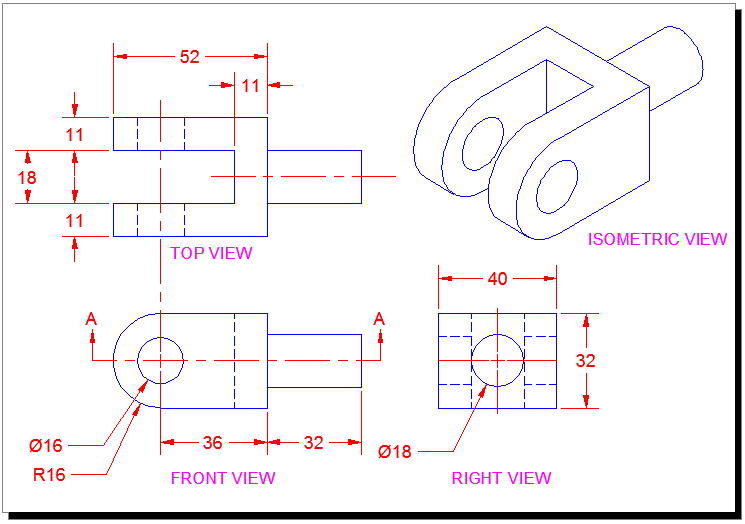 